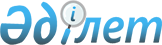 Об утверждении форм проверочных листов по вопросам проверки субъектов архитектурной, градостроительной и строительной деятельности и деятельности местных исполнительных органов в сфере архитектурной, градостроительной и строительной деятельности, государственного архитектурно-строительного контроля и лицензирования
					
			Утративший силу
			
			
		
					Совместный приказ Председателя Агентства Республики Казахстан по делам строительства и жилищно-коммунального хозяйства от 18 февраля 2010 года № 62 и Министра экономики и бюджетного планирования Республики Казахстан от 19 февраля 2010 года № 83. Зарегистрирован в Министерстве юстиции Республики Казахстан 19 февраля 2010 года № 6074. Утратил силу совместным приказом Председателя Агентства Республики Казахстан по делам строительства и жилищно-коммунального хозяйства от 28 марта 2011 года № 123 и Министра экономического развития и торговли Республики Казахстан от 31 марта 2011 года № 75

      Сноска. Утратил силу совместным приказом Председателя Агентства РК по делам строительства и жилищно-коммунального хозяйства от 28.03.2011 № 123 и Министра экономического развития и торговли РК от 31.03.2011 № 75 (вводится в действие по истечении десяти календарных дней после дня его первого официального опубликования).      В соответствии с пунктом 2 статьи 38 Закона Республики Казахстан "О частном предпринимательстве" ПРИКАЗЫВАЕМ:



      1. Утвердить прилагаемые формы проверочных листов по вопросам проверки субъектов архитектурной, градостроительной и строительной деятельности и деятельности местных исполнительных органов в сфере архитектурной, градостроительной и строительной деятельности, государственного архитектурно-строительного контроля и лицензирования, согласно приложениям 1 и 2 к настоящему приказу соответственно.



      2. Департаменту государственного архитектурно-строительного контроля, аттестации и аккредитации Агентства Республики Казахстан по делам строительства и жилищно-коммунального хозяйства (Абдраймов Г.Р.):



      1) обеспечить государственную регистрацию настоящего приказа в Министерстве юстиции Республики Казахстан;



      2) после государственной регистрации настоящего приказа обеспечить его официальное опубликование;



      3) обеспечить размещение настоящего приказа на интернет-ресурсе Агентства Республики Казахстан по делам строительства и жилищно-коммунального хозяйства.



      3. Контроль за исполнением настоящего приказа возложить на Заместителя Председателя Агентства Республики Казахстан по делам строительства и жилищно-коммунального хозяйства Тихонюк Н.П.



      4. Настоящий приказ вступает в силу со дня государственной регистрации в Министерстве юстиции Республики Казахстан.



      5. Настоящий приказ вводится в действие со дня его первого официального опубликования.      Председатель Агентства            Министр экономики и

      Республики Казахстан по делам     бюджетного планирования

      строительства и жилищно-          Республики Казахстан

      коммунального хозяйства

      ________________ С. Нокин         _______________ Б. Султанов

Приложение 1         

к совместному приказу     

Председателя Агентства     

Республики Казахстан по    

делам строительства и     

жилищно-коммунального хозяйства

от 18 февраля 2010 года № 62 и 

Министра экономики       

и бюджетного планирования   

Республики Казахстан      

от 19 февраля 2010 года № 83  Форма

                          Проверочный лист

          по вопросам проверки субъектов архитектурной,

          градостроительной и строительной деятельности      Орган, назначивший проверку ___________________________________

      Субъект проверки ______________________________________________

      Проверяемый объект ____________________________________________

      Адрес местонахождения объекта _________________________________

      Дата начала проверки __________________________________________

      Дата завершения проверки ______________________________________

      Вид проводимой проверки:

      плановая: комплексная, тематическая (необходимое подчеркнуть);

      внеплановая: комплексная, тематическая (необходимое подчеркнуть).

      Проверка осуществляется на основании Акта о назначении проверки от "___" ______ 20 ___ года, № ___.

Приложение 2         

к совместному приказу     

Председателя Агентства     

Республики Казахстан по    

делам строительства и     

жилищно-коммунального хозяйства

от 18 февраля 2010 года № 62 и 

Министра экономики       

и бюджетного планирования   

Республики Казахстан      

от 19 февраля 2010 года № 83  Форма

 Проверочный лист по вопросам проверки деятельности местных

исполнительных органов в сфере архитектурной, градостроительной

         и строительной деятельности, государственного

     архитектурно-строительного контроля и лицензирования      Орган, назначивший проверку ___________________________________

      Проверяемый орган _____________________________________________

      Адрес местонахождения органа __________________________________

      Дата начала проверки __________________________________________

      Дата завершения проверки ______________________________________

      Проверяемый период ____________________________________________

      Вид проводимой проверки:

      плановая: комплексная, тематическая (необходимое подчеркнуть);

      внеплановая: комплексная, тематическая (необходимое подчеркнуть).

      Проверка осуществляется на основании Акта о назначении проверки от "___" ______ 20 ___ года, № ___.
					© 2012. РГП на ПХВ «Институт законодательства и правовой информации Республики Казахстан» Министерства юстиции Республики Казахстан
				№

п/пТребования, предъявляемые в

период контроляДа/Нет/Не

требуетсяКомментарии12341Наличие у заказчика (застройщика)

решения местного исполнительного органа

о предоставлении земельного участка под

строительство объекта или разрешение на

использование под строительство участка,

принадлежащего заказчику на праве

собственности или землепользования,

на изменение существующего объекта//2Наличие лицензии у подрядной (субподряд-

ной) организации на соответствующие виды

строительно-монтажных работ, договора

подряда (субподряда)//3Наличие утвержденной проектно-сметной

документации с положительным заключением

экспертизы//4Наличие разрешения на производство

строительно-монтажных работ//5Своевременное оформление участниками

строительства исполнительной технической

документации//6Наличие согласованных с разработчиком

проекта изменений к ранее утвержденным

проектным решениям (при необходимости

с проведением экспертизы)//7Соответствие применяемых строительных

материалов, изделий и конструкций,

монтируемого оборудования установленным

нормативным документам:7.1наличие сертификатов соответствия//7.2паспортов//7.3протоколов лабораторных испытаний//8Соответствие выполненных (выполняемых)

строительно-монтажных работ:8.1утвержденным проектным решениям//8.2государственным (межгосударственным)

нормативно-технических документам//9Организация и осуществление подрядчиком

(генподрядчиком) всех видов и форм

собственного производственного контроля

качества строительства, в том числе:9.1входного//9.2операционного//9.3лабораторного//10Организация и осуществление заказчиком

(собственником) технического надзора//11Осуществление авторского надзора//12Соблюдение требований главы 11 Закона

Республики Казахстан «Об архитектурной,

градостроительной и строительной

деятельности в Республике Казахстан»

по приемке объектов строительства в

эксплуатацию//13Исполнение ранее выданных предписаний//№

п/пНаименование требованийДа/Нет/Не

требуетсяКомментарии1234Органы архитектуры и градостроительстваОрганы архитектуры и градостроительстваОрганы архитектуры и градостроительстваОрганы архитектуры и градостроительства1Обеспеченность города республиканского

значения, столицы, городов областного

значения и сельских населенных пунктов

республики следующими градостроитель-

ными проектами:1.1комплексной схемой градостроительного

планирования территорий//1.2генеральными планами//1.3проектами детальных планировок//1.4проектами застроек//1.5наличие территориальных правил застройки//1.6разработка и реализация градострои-

тельных проектов с соблюдением

положений://1.6.1территориальных правил застройки//1.6.2градостроительных регламентов//1.6.3государственных градостроительных

нормативов//1.7контроль за зонированием территорий при:1.7.1градостроительном планировании//1.7.2делении территорий на функциональные

зоны//1.7.3соблюдении красных линий//1.7.4соблюдении желтых линий//1.7.5линии регулирования застройки//1.8соблюдение сроков выдачи архитектурно-

планировочного задания и других разреши-

тельных документов местными органами

архитектуры и градостроительства//1.9создание и ведение государственного

градостроительного кадастра областного

и базового уровней//Органы государственного архитектурно-строительного контроляОрганы государственного архитектурно-строительного контроляОрганы государственного архитектурно-строительного контроляОрганы государственного архитектурно-строительного контроля2Порядок выдачи (обоснованный отказ в

выдаче) разрешения на производство

строительно-монтажных работ, в том

числе:2.1соблюдение сроков при рассмотрении

документов для получения разрешения на

производство строительно-монтажных работ//2.2комплектация необходимых документов для

получения разрешения на производство

строительно-монтажных работ//2.3соответствие представленных документов

при получении разрешения на производство

строительно-монтажных работ установлен-

ным законодательным и нормативным нормам//3Соблюдение установленных требований при

выборочной проверке строящихся объектов,

в том числе:3.1наличие утвержденной проектной

(проектно-сметной) документации,

положительного заключения экспертизы

проектов//3.2наличие соответствующего разрешения на

производство строительно-монтажных работ//3.3наличие лицензии на право осуществления

соответствующих видов лицензируемой

архитектурной, градостроительной и

строительной деятельности//3.4соответствие выполненных (выполняемых)

строительно-монтажных работ, применяемых

строительных материалов (изделий, конст-

рукций) и оборудования утвержденным

проектным решениям и государственным

(межгосударственным) нормативам//3.5организация и осуществление подрядчиком

(генподрядчиком) всех видов и форм

собственного производственного контроля

качества строительства, в том числе:3.5.1входного//3.5.2операционного//3.5.3лабораторного//3.6своевременность оформления

исполнительной документации//3.7организация и осуществление заказчиком

(собственником) технического надзора//3.8организация и осуществление заказчиком

(собственником) авторского надзора//4Соблюдение порядка приемки и ввода в

эксплуатацию завершенных строительством

объектов//5Лицензирование в сфере архитектурной,

градостроительной и строительной

деятельности, в том числе:5.1комплектность представленных документов;//5.2наличие описи принятых документов;//5.3соблюдение сроков рассмотрения поданных

документов;//5.4наличие журналов регистрации выданных

лицензий, приложений, порядок выдачи//6Соответствие квалификационным

требованиям заявителя, лицензиата,

согласно поданных документов:6.1наличие необходимой информации (квали-

фикационный состав, производственная

база, техническая оснащенность и пр.)//6.2соответствие представленной информации

квалификационным требованиям по

запрашиваемым видам, подвидам работ//6.3осуществление запросов в органы экологии

и СЭС//7Ведение реестра выданных лицензий,

проведение мониторинга, в том числе:7.1наличие и полнота информации в реестре//7.2осуществление мониторинга, с выявлением

срока сдачи отчета//Органы строительстваОрганы строительстваОрганы строительстваОрганы строительства8Наличие решения о предоставлении

земельного участка под строительство

объекта либо разрешение на использование

под строительство участка, принадлежа-

щего заказчику на праве собственности

или землепользования//9Согласование и утверждение в соответст-

вии с требованиями, установленными

государственными нормативными документа-

ми проектной (проектно-сметной)

документации//10Наличие разрешения на производство

строительно-монтажных работ//11Наличие подтверждающих документов при

отклонении от утвержденной в установлен-

ном законодательством порядке

документации//12Осуществление строительства без

сопровождения:12.1архитектурного строительного контроля//12.2технического надзора//12.3авторского надзора//